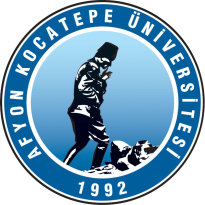 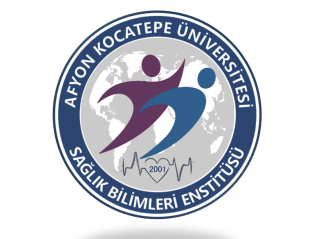        T.C.                     AFYON KOCATEPE ÜNİVERSİTESİ       SAĞLIK BİLİMLERİ ENSTİTÜSÜ MÜDÜRLÜĞÜNE                 Enstitünüz ………………. numaralı………………………………...Anabilim Dalı yüksek lisans/doktora programı öğrencisiyim. 20…..-20…. Eğitim-Öğretim yılı …….. yarıyılında Afyon Kocatepe Üniversitesi Lisansüstü Eğitim-Öğretim Sınav Yönetmeliğinin 25-(4)-(ç) bendine göre aşağıdaki belirttiğim dersten tek ders sınavına girmek istiyorum.Gereğini arz ederim.                                                                                                                    Tarih: …/…./20.…	    Öğrenci Adı-Soyadı İmzasıADRES:GSM NO:E MAİL:Madde-25-(4)-(ç)-Seminer, uzmanlık alan dersleri, tez hazırlık çalışması ve tez çalışması hariç, programındaki almakla yükümlü olduğu dersleri alan, derslere devam koşulunu yerine getiren ve tek dersten başarısız olan öğrenciler tek ders sınavına katılma hakkına sahip olur. Bu durumdaki öğrenciler, yarıyıl sonu mazeret sınavlarından en az yedi gün sonra olmak üzere EYK tarafından ilan edilen başvuru süresi içinde enstitüye dilekçe ile müracaat ederler. Başvuruları EYK tarafından onaylanan öğrenciler ilan edilen tarihlerde tek ders sınavına katılırlar. Tek ders sınavı neticesinde başarısız olan öğrencilerin bu sınavdan aldıkları not geçersiz sayılır ve transkriptlerine işlenmez.Ders KoduDersin Adı